ВВОДНЫЙ УРОК.
ЗНАКОМСТВО С НОВЫМ УЧЕБНИКОМ «РУССКИЙ ЯЗЫК»Цели: формирование представлений о том, что такое речь, какую роль она выполняет в жизни людей; о языке как средстве общения.Ход урокаI. Организационный момент.II. Рассматривание обложки.Сначала учитель показывает учебник 1 класса «Русский язык (первые уроки)».Учитель. Вам знакома эта книга?Дети. По ней мы учились в 1 классе!Учитель. Как она называется?Дети. «Русский язык (первые уроки)».Учитель. Значит, мы уже начали изучать русский язык? Мы уже что-то знаем?Дети. Да, мы много знаем!Учитель. Может, этого достаточно? Мы всё знаем о русском языке?Дети высказывают свои предположения.Учитель. Значит, нам нужно продолжить изучение русского языка. Мы можем справиться самостоятельно, или нам нужен помощник?Дети. Нужен помощник.Учитель. Таким помощником в этом году будет вот этот учебник, который лежит у вас на партах. Кто авторы? Как он называется?Что изображено на обложке? Узнаёте ли вы этих героев?Дети. Это Петя Зайцев, Вова Колесников и Катюша Персикова – герои книги «Капельки Солнца». Они с нами будут изучать русский язык.Учитель. Посмотрите, ребята изображены в объективе фотоаппарата.Откройте учебник, здесь мы видим фотографию героев. На страницах 4, 10 тоже фотографии с одной фотоплёнки.Как вы думаете, почему так оформлен авторами учебник?Дети высказывают свои предположения.Учитель. С помощью фотографий мы можем запечатлеть моменты нашей жизни. Я думаю, у вас дома много фотографий, на них вы можете увидеть, какими вы были 3 или 2 года назад, где вы побывали.Но что делали люди до того, как был изобретён фотоаппарат? Откуда человек так много знает о жизни людей в древности?Дети. Из книг.Учитель. Людям помогал язык, они писали о том, как жили, о чём думали, о чём мечтали, какими представляли будущее.И по тому, как пишет и говорит человек, по его речи, можно многое узнать о нём.III. Беседа.Учитель. Многие из вас, наверное, удивляются: зачем изучать свой родной язык, ведь вы говорите на русском языке с раннего детства.Русский язык красив, богат, интересен, но в то же время сложен. Поэтому, чтобы общаться, понимать других и быть самому понятым, нужно учиться устной и письменной речи.Витя Перестукин, герой книги Лии Гераскиной «В Стране невыученных уроков», (учитель показывает книгу) не отличался прилежностью и старанием, учился плохо, не берёг свои учебники и однажды попал в Страну невыученных уроков.Там его даже хотели казнить… Но дали ему последний шанс: поставить правильно запятую в приговоре.Учитель вешает на доску «приговор».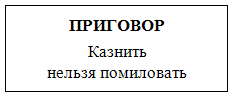 Учитель. Попробуйте помочь Вите. Где нужно поставить запятую?Дети высказывают свои предположения.Учитель. Витя подумал и правильно поставил запятую, «Казнить нельзя, помиловать». И после своего путешествия он решил стараться и прилежно учиться. Можно привести другой пример – из пьесы Маршака «Двенадцать месяцев» – эпизод, когда принцесса решает, что писать на приговоре, казнить или помиловать, и пишет казнить только потому, что в слове меньше букв (легче писать).IV. Знакомство с условными обозначениями.Учитель. Вы стали взрослее, и учебник стал интереснее и сложнее. Откройте страницу 3. Что напечатано на этой странице?Дети. Условные обозначения.Учитель. Давайте познакомимся с ними.Дети перелистывают учебник, находят на его страницах условные обозначения и объясняют их.V. Начало работы по разделу «Слово». Работа по учебнику.Учитель. Откройте страницу 4. Как называется первый раздел?Дети. «Слово».а) Упр. 1, с. 4 (обучение работе с заданиями).Учитель. Прочитаем задание упражнения 1.1-й ученик. Прочитайте предложения под рисунком. (Учитель останавливает.)Учитель. Что нам нужно сделать?2-й ученик. Прочитать предложения.Дети читают самостоятельно.Учитель. Из чего состоят предложения? Из слов, связанных по смыслу. Читаем вторую часть задания.3-й ученик. Что ты можешь рассказать о словах школа, класс, ученики?4-й ученик. Школа – место, где учатся дети.5-й ученик. Класс – комната, где дети учатся, проходят уроки.6-й ученик. Ученики – ребята, которые учатся в школе.Каждое слово что-то называет.Учитель. Они как-то связаны между собой?Дети. Они связаны общей темой.Учитель. А если слова связаны по смыслу, что получается?Дети. Предложение.Учитель. Что мы уже знаем о словах?Дети. Каждое слово что-нибудь называет. Состоит из звуков, на письме записываем буквами.Учитель дописывает схему.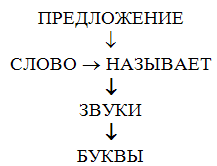 VI. Итог урока.Учитель. Что мы сегодня вспомнили? Работаем по схеме.Ученики. Предложение состоит из слов, связанных по смыслу. Слово что-то называет. Состоит из звуков. Записывается с помощью букв.Домашнее задание.Учитель. Ребята, нам в учебнике дано слово язык. Подумайте, почему авторы считают, что его можно понять по-разному.